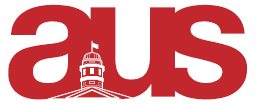 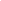 Report of McGill Undergraduate Geography SocietySunday, September 24, 2017General UpdatesHello AUS Council! I’m the new VP External to AUS from MUGS. I’m excited to get some projects underway this year to increase the awareness of Geography for first years, as most of our students tend to find the program later in their degree.I will be presenting a motion tonight at the request of our Departmental staff to raise a course fee for GEOG 290 as this field course has been resulting in a deficit for the Geography Department.The end of September marks the deadline for applicants to our Executive positions of U1 representative and Sustainability Officer, so we look forward to finalizing our executive members soon.Current ProjectsWe provide lockers in Burnside basement to Geography majors and minors free of charge, and for a small price to all other students. If you are interested in a locker for less than a week of lattes, email mcgill.geography@gmail.com.In the process of searching for an Editor, as well as full publishing team, for the Fieldnotes Journal.Our famed and affordable $5 apple picking field trip to Mac Campus is in the planning stages! We sold out last year (and even had a waiting list) so if you’re interesting stay tuned for more information. The trip simply requires booking a school bus and coordinating with the apple orchard staff. If any departments are interested in helping us expand the trip to provide more seats to their own students, don’t hesitate to reach out!Next MeetingExecutive Meeting: Wednesday, October 4, 2017 @ 5:30 PM, Geography Lounge (3rd floor Burnside)Respectfully Submitted,Jesse BartsoffVP External to Arts, MUGS